Зарегистрировано в Минюсте России 9 ноября 2022 г. N 70874МИНИСТЕРСТВО ФИНАНСОВ РОССИЙСКОЙ ФЕДЕРАЦИИФЕДЕРАЛЬНАЯ НАЛОГОВАЯ СЛУЖБАПРИКАЗот 27 июня 2022 г. N ЕД-7-14/517@ОБ УТВЕРЖДЕНИИ ФОРМЫ, ПОРЯДКА ЕЕ ЗАПОЛНЕНИЯ И ФОРМАТАПРЕДСТАВЛЕНИЯ СВЕДЕНИЙ О РЕГИСТРАЦИИ ГРАЖДАНИНА РОССИЙСКОЙФЕДЕРАЦИИ ПО МЕСТУ ЖИТЕЛЬСТВА В ЭЛЕКТРОННОЙ ФОРМЕВ соответствии с пунктами 3 и 10 статьи 85 Налогового кодекса Российской Федерации (Собрание законодательства Российской Федерации, 1998, N 31, ст. 3824; 2019, N 39, ст. 5375), а также подпунктом 5.9.37 пункта 5 Положения о Федеральной налоговой службе, утвержденного постановлением Правительства Российской Федерации от 30.09.2004 N 506 (Собрание законодательства Российской Федерации, 2004, N 40, ст. 3961; 2015, N 15, ст. 2286), в целях совершенствования информационного взаимодействия налоговых органов с органами, осуществляющими регистрацию физических лиц по месту жительства, приказываю:1. Утвердить:форму "Сведения о регистрации гражданина Российской Федерации по месту жительства" согласно приложению N 1 к настоящему приказу;порядок заполнения формы "Сведения о регистрации гражданина Российской Федерации по месту жительства" согласно приложению N 2 к настоящему приказу;формат представления сведений о регистрации гражданина Российской Федерации по месту жительства в электронной форме согласно приложению N 3 к настоящему приказу.2. Признать утратившими силу:подпункт 1.5 пункта 1 приказа Федеральной налоговой службы от 17.09.2007 N ММ-3-09/536@ "Об утверждении форм сведений, предусмотренных статьей 85 Налогового кодекса Российской Федерации" (зарегистрирован Министерством юстиции Российской Федерации 19.10.2007, регистрационный N 10369) с изменениями, внесенными приказами Федеральной налоговой службы от 16.07.2008 N ММ-3-6/313@ (зарегистрирован Министерством юстиции Российской Федерации 06.08.2008, регистрационный N 12068), от 31.03.2009 N ММ-7-6/149@ (зарегистрирован Министерством юстиции Российской Федерации 22.04.2009, регистрационный N 13810), от 22.11.2010 N ММВ-7-6/632@ (зарегистрирован Министерством юстиции Российской Федерации 29.12.2010, регистрационный N 19439), от 13.01.2011 N ММВ-7-11/11@ (зарегистрирован Министерством юстиции Российской Федерации 01.03.2011, регистрационный N 19976), от 18.12.2012 N ММВ-7-11/973@ (зарегистрирован Министерством юстиции Российской Федерации 12.02.2013, регистрационный N 27024), от 25.11.2013 N ММВ-7-14/518@ (зарегистрирован Министерством юстиции Российской Федерации 26.12.2013, регистрационный N 30862), от 12.11.2014 N ММВ-7-11/578@ (зарегистрирован Министерством юстиции Российской Федерации 08.12.2014, регистрационный N 35107), от 12.01.2015 N ММВ-7-11/2@ (зарегистрирован Министерством юстиции Российской Федерации 13.02.2015, регистрационный N 36004), от 25.11.2015 N ММВ-7-11/545@ (зарегистрирован Министерством юстиции Российской Федерации 22.12.2015, регистрационный N 40195), от 02.03.2016 N ММВ-7-14/112@ (зарегистрирован Министерством юстиции Российской Федерации 04.04.2016, регистрационный N 41662), от 19.03.2018 N ММВ-7-21/151@ (зарегистрирован Министерством юстиции Российской Федерации 26.04.2018, регистрационный N 50904), от 27.06.2018 N ММВ-7-21/419@ (зарегистрирован Министерством юстиции Российской Федерации 08.08.2018, регистрационный N 51817), от 22.05.2019 N ММВ-7-14/259@ (зарегистрирован Министерством юстиции Российской Федерации 19.06.2019, регистрационный N 54978), от 13.02.2020 N ЕД-7-14/98@ (зарегистрирован Министерством юстиции Российской Федерации 03.06.2020, регистрационный N 58570), от 18.06.2021 N ЕД-7-14/571@ (зарегистрирован Министерством юстиции Российской Федерации 17.12.2021, регистрационный N 66430);абзац третий пункта 1 приказа Федеральной налоговой службы от 12.04.2006 N САЭ-3-13/224@ "Об утверждении форматов файлов информации, представляемой в налоговые органы от органов, учреждений и организаций, перечисленных в пунктах 1, 2, 3, 8 статьи 85 части первой Налогового кодекса Российской Федерации" (зарегистрирован Министерством юстиции Российской Федерации 12.05.2006, регистрационный N 7807) с изменениями, внесенными приказом Федеральной налоговой службы от 22.10.2012 N ММВ-7-6/777@ (зарегистрирован Министерством юстиции Российской Федерации 21.12.2012, регистрационный N 26256).3. Установить, что настоящий приказ вступает в силу с 1 марта 2023 года.4. Контроль за исполнением настоящего приказа возложить на заместителя руководителя Федеральной налоговой службы, координирующего методологическое обеспечение работы налоговых органов по вопросу учета юридических и физических лиц.РуководительФедеральной налоговой службыД.В.ЕГОРОВПриложение N 1к приказу ФНС Россииот 27.06.2022 N ЕД-7-14/517@                                                                 Форма РФЛ1                                                       Форма по КНД 1114230_____________________________________(полное наименование органа            В налоговый орган __________________осуществившего регистрацию                                 (наименованиефизического лица по месту жительства)                    налогового органа)     ┌─┬─┬─┬─┬─┬─┬─┬─┬─┬─┬─┬─┬─┐                                  ┌─┬─┬─┬─┐ОГРН │ │ │ │ │ │ │ │ │ │ │ │ │ │            Код налогового органа │ │ │ │ │     └─┴─┴─┴─┴─┴─┴─┴─┴─┴─┴─┴─┴─┘                                  └─┴─┴─┴─┘     ┌─┬─┬─┬─┬─┬─┬─┬─┬─┬─┐ИНН  │ │ │ │ │ │ │ │ │ │ │     └─┴─┴─┴─┴─┴─┴─┴─┴─┴─┘     ┌─┬─┬─┬─┬─┬─┬─┬─┬─┐КПП  │ │ │ │ │ │ │ │ │ │     └─┴─┴─┴─┴─┴─┴─┴─┴─┘                                 СВЕДЕНИЯ     О РЕГИСТРАЦИИ ГРАЖДАНИНА РОССИЙСКОЙ ФЕДЕРАЦИИ ПО МЕСТУ ЖИТЕЛЬСТВА                                                                     ЛИСТ А        1. Сведения о лице, зарегистрированном по месту жительства                        ┌─┬─┬─┬─┬─┬─┬─┬─┬─┬─┬─┬─┬─┬─┬─┬─┬─┬─┬─┬─┬─┬─┬─┬─┬─┐1.1. Фамилия            │ │ │ │ │ │ │ │ │ │ │ │ │ │ │ │ │ │ │ │ │ │ │ │ │ │                        ├─┼─┼─┼─┼─┼─┼─┼─┼─┼─┼─┼─┼─┼─┼─┼─┼─┼─┼─┼─┼─┼─┼─┼─┼─┤1.2. Имя                │ │ │ │ │ │ │ │ │ │ │ │ │ │ │ │ │ │ │ │ │ │ │ │ │ │1.3. Отчество           ├─┼─┼─┼─┼─┼─┼─┼─┼─┼─┼─┼─┼─┼─┼─┼─┼─┼─┼─┼─┼─┼─┼─┼─┼─┤     (при  наличии)     │ │ │ │ │ │ │ │ │ │ │ │ │ │ │ │ │ │ │ │ │ │ │ │ │ │                        └─┴─┴─┴─┴─┴─┴─┴─┴─┴─┴─┴─┴─┴─┴─┴─┴─┴─┴─┴─┴─┴─┴─┴─┴─┘                        ┌─┐1.4. Пол                │ │ 1 - мужской                        └─┘ 2 - женский                        ┌─┬─┐ ┌─┬─┐ ┌─┬─┬─┬─┐1.5. Дата рождения      │ │ │.│ │ │.│ │ │ │ │                        └─┴─┘ └─┴─┘ └─┴─┴─┴─┘1.6. Место рождения _______________________________________________________1.7. Сведения о документе, удостоверяющем личность:                        ┌─┬─┐1.7.1. Код вида         │ │ │       документа        └─┴─┘1.7.2. Серия и номер _________________________________                        ┌─┬─┐ ┌─┬─┐ ┌─┬─┬─┬─┐1.7.3. Дата выдачи      │ │ │.│ │ │.│ │ │ │ │                        └─┴─┘ └─┴─┘ └─┴─┴─┴─┘1.7.4. Наименование органа, выдавшего документ, удостоверяющий личность ______________________________________________________________________________                                                            ┌─┬─┬─┬─┬─┬─┬─┐1.7.5. Код подразделения органа, выдавшего документ         │ │ │ │ │ │ │ │       (при наличии)                                        └─┴─┴─┴─┴─┴─┴─┘1.8. Номер записи акта гражданского состояния о рождении ребенка:                        ┌─┬─┬─┬─┬─┬─┬─┬─┬─┬─┬─┬─┬─┬─┬─┬─┬─┬─┬─┬─┬─┐                        │ │ │ │ │ │ │ │ │ │ │ │ │ │ │ │ │ │ │ │ │ │                        └─┴─┴─┴─┴─┴─┴─┴─┴─┴─┴─┴─┴─┴─┴─┴─┴─┴─┴─┴─┴─┘                                                                     ЛИСТ Б               2. Сведения о регистрации по месту жительства2.1. Адрес регистрации по месту жительства на территории РоссийскойФедерации:2.1.1. Адрес с указанием муниципального образования:                                           ┌─┬─┬─┬─┬─┬─┐2.1.1.1. почтовый индекс (при наличии)     │ │ │ │ │ │ │                                           └─┴─┴─┴─┴─┴─┘                                                   ┌─┬─┐2.1.1.2. субъект Российской Федерации          код │ │ │                                                   └─┴─┘             ┌─┐2.1.1.3. вид │ │ 1 - муниципальный район;             └─┘ 2 - городской округ;                 3 - внутригородская территория города федерального                 значения;                 4 - муниципальный округ                 5 - федеральная территория                              ┌─┬─┬─┬─┬─┬─┬─┬─┬─┬─┬─┬─┬─┬─┬─┬─┬─┬─┬─┬─┬─┬─┬─┬─┬─┐                  наименование│ │ │ │ │ │ │ │ │ │ │ │ │ │ │ │ │ │ │ │ │ │ │ │ │ │┌─┬─┬─┬─┬─┬─┬─┬─┬─┬─┬─┬─┬─┬─┬─┼─┼─┼─┼─┼─┼─┼─┼─┼─┼─┼─┼─┼─┼─┼─┼─┼─┼─┼─┼─┼─┼─┼─┼─┼─┤│ │ │ │ │ │ │ │ │ │ │ │ │ │ │ │ │ │ │ │ │ │ │ │ │ │ │ │ │ │ │ │ │ │ │ │ │ │ │ │ │└─┴─┴─┴─┴─┴─┴─┴─┴─┴─┴─┴─┴─┴─┴─┴─┴─┴─┴─┴─┴─┴─┴─┴─┴─┴─┴─┴─┴─┴─┴─┴─┴─┴─┴─┴─┴─┴─┴─┴─┘             ┌─┐2.1.1.4. вид │ │ 1 - городское поселение;             └─┘ 2 - сельское поселение;                 3 - межселенная территория в составе муниципального                 района;                 4 - внутригородской район городского округа                              ┌─┬─┬─┬─┬─┬─┬─┬─┬─┬─┬─┬─┬─┬─┬─┬─┬─┬─┬─┬─┬─┬─┬─┬─┬─┐                  наименование│ │ │ │ │ │ │ │ │ │ │ │ │ │ │ │ │ │ │ │ │ │ │ │ │ │┌─┬─┬─┬─┬─┬─┬─┬─┬─┬─┬─┬─┬─┬─┬─┼─┼─┼─┼─┼─┼─┼─┼─┼─┼─┼─┼─┼─┼─┼─┼─┼─┼─┼─┼─┼─┼─┼─┼─┼─┤│ │ │ │ │ │ │ │ │ │ │ │ │ │ │ │ │ │ │ │ │ │ │ │ │ │ │ │ │ │ │ │ │ │ │ │ │ │ │ │ │└─┴─┴─┴─┴─┴─┴─┴─┴─┴─┴─┴─┴─┴─┴─┴─┴─┴─┴─┴─┴─┴─┴─┴─┴─┴─┴─┴─┴─┴─┴─┴─┴─┴─┴─┴─┴─┴─┴─┴─┘                                                            ┌─┬─┬─┬─┬─┬─┬─┬─┬─┬─┐2.1.1.5. населенный пункт (город, деревня, село и       вид │ │ │ │ │ │ │ │ │ │ │         прочее)                                            └─┴─┴─┴─┴─┴─┴─┴─┴─┴─┘                              ┌─┬─┬─┬─┬─┬─┬─┬─┬─┬─┬─┬─┬─┬─┬─┬─┬─┬─┬─┬─┬─┬─┬─┬─┬─┐                  наименование│ │ │ │ │ │ │ │ │ │ │ │ │ │ │ │ │ │ │ │ │ │ │ │ │ │┌─┬─┬─┬─┬─┬─┬─┬─┬─┬─┬─┬─┬─┬─┬─┼─┼─┼─┼─┼─┼─┼─┼─┼─┼─┼─┼─┼─┼─┼─┼─┼─┼─┼─┼─┼─┼─┼─┼─┼─┤│ │ │ │ │ │ │ │ │ │ │ │ │ │ │ │ │ │ │ │ │ │ │ │ │ │ │ │ │ │ │ │ │ │ │ │ │ │ │ │ │└─┴─┴─┴─┴─┴─┴─┴─┴─┴─┴─┴─┴─┴─┴─┴─┴─┴─┴─┴─┴─┴─┴─┴─┴─┴─┴─┴─┴─┴─┴─┴─┴─┴─┴─┴─┴─┴─┴─┴─┘                                                            ┌─┬─┬─┬─┬─┬─┬─┬─┬─┬─┐2.1.1.6. элемент планировочной структуры                тип │ │ │ │ │ │ │ │ │ │ │                                                            └─┴─┴─┴─┴─┴─┴─┴─┴─┴─┘                              ┌─┬─┬─┬─┬─┬─┬─┬─┬─┬─┬─┬─┬─┬─┬─┬─┬─┬─┬─┬─┬─┬─┬─┬─┬─┐                  наименование│ │ │ │ │ │ │ │ │ │ │ │ │ │ │ │ │ │ │ │ │ │ │ │ │ │┌─┬─┬─┬─┬─┬─┬─┬─┬─┬─┬─┬─┬─┬─┬─┼─┼─┼─┼─┼─┼─┼─┼─┼─┼─┼─┼─┼─┼─┼─┼─┼─┼─┼─┼─┼─┼─┼─┼─┼─┤│ │ │ │ │ │ │ │ │ │ │ │ │ │ │ │ │ │ │ │ │ │ │ │ │ │ │ │ │ │ │ │ │ │ │ │ │ │ │ │ │├─┼─┼─┼─┼─┼─┼─┼─┼─┼─┼─┼─┼─┼─┼─┼─┼─┼─┼─┼─┼─┼─┼─┼─┼─┼─┼─┼─┼─┼─┼─┼─┼─┼─┼─┼─┼─┼─┼─┼─┤│ │ │ │ │ │ │ │ │ │ │ │ │ │ │ │ │ │ │ │ │ │ │ │ │ │ │ │ │ │ │ │ │ │ │ │ │ │ │ │ │└─┴─┴─┴─┴─┴─┴─┴─┴─┴─┴─┴─┴─┴─┴─┴─┴─┴─┴─┴─┴─┴─┴─┴─┴─┴─┴─┴─┴─┴─┴─┴─┴─┴─┴─┴─┴─┴─┴─┴─┘                                                            ┌─┬─┬─┬─┬─┬─┬─┬─┬─┬─┐2.1.1.7. элемент улично-дорожной сети                   тип │ │ │ │ │ │ │ │ │ │ │                                                            └─┴─┴─┴─┴─┴─┴─┴─┴─┴─┘                              ┌─┬─┬─┬─┬─┬─┬─┬─┬─┬─┬─┬─┬─┬─┬─┬─┬─┬─┬─┬─┬─┬─┬─┬─┬─┐                  наименование│ │ │ │ │ │ │ │ │ │ │ │ │ │ │ │ │ │ │ │ │ │ │ │ │ │┌─┬─┬─┬─┬─┬─┬─┬─┬─┬─┬─┬─┬─┬─┬─┼─┼─┼─┼─┼─┼─┼─┼─┼─┼─┼─┼─┼─┼─┼─┼─┼─┼─┼─┼─┼─┼─┼─┼─┼─┤│ │ │ │ │ │ │ │ │ │ │ │ │ │ │ │ │ │ │ │ │ │ │ │ │ │ │ │ │ │ │ │ │ │ │ │ │ │ │ │ │├─┼─┼─┼─┼─┼─┼─┼─┼─┼─┼─┼─┼─┼─┼─┼─┼─┼─┼─┼─┼─┼─┼─┼─┼─┼─┼─┼─┼─┼─┼─┼─┼─┼─┼─┼─┼─┼─┼─┼─┤│ │ │ │ │ │ │ │ │ │ │ │ │ │ │ │ │ │ │ │ │ │ │ │ │ │ │ │ │ │ │ │ │ │ │ │ │ │ │ │ │└─┴─┴─┴─┴─┴─┴─┴─┴─┴─┴─┴─┴─┴─┴─┴─┴─┴─┴─┴─┴─┴─┴─┴─┴─┴─┴─┴─┴─┴─┴─┴─┴─┴─┴─┴─┴─┴─┴─┴─┘            │    ┌─┬─┬─┬─┬─┬─┬─┬─┬─┬─┐        ┌─┬─┬─┬─┬─┬─┬─┬─┬─┬─┬─┬─┬─┬─┬─┬─┬─┐            │тип │ │ │ │ │ │ │ │ │ │ │  номер │ │ │ │ │ │ │ │ │ │ │ │ │ │ │ │ │ │            │    └─┴─┴─┴─┴─┴─┴─┴─┴─┴─┘        └─┴─┴─┴─┴─┴─┴─┴─┴─┴─┴─┴─┴─┴─┴─┴─┴─┘2.1.1.8.    │    ┌─┬─┬─┬─┬─┬─┬─┬─┬─┬─┐        ┌─┬─┬─┬─┬─┬─┬─┬─┬─┬─┬─┬─┬─┬─┬─┬─┬─┐здание/     │тип │ │ │ │ │ │ │ │ │ │ │  номер │ │ │ │ │ │ │ │ │ │ │ │ │ │ │ │ │ │сооружение  │    └─┴─┴─┴─┴─┴─┴─┴─┴─┴─┘        └─┴─┴─┴─┴─┴─┴─┴─┴─┴─┴─┴─┴─┴─┴─┴─┴─┘            │    ┌─┬─┬─┬─┬─┬─┬─┬─┬─┬─┐        ┌─┬─┬─┬─┬─┬─┬─┬─┬─┬─┬─┬─┬─┬─┬─┬─┬─┐            │тип │ │ │ │ │ │ │ │ │ │ │  номер │ │ │ │ │ │ │ │ │ │ │ │ │ │ │ │ │ │                 └─┴─┴─┴─┴─┴─┴─┴─┴─┴─┘        └─┴─┴─┴─┴─┴─┴─┴─┴─┴─┴─┴─┴─┴─┴─┴─┴─┘2.1.1.9.    │    ┌─┬─┬─┬─┬─┬─┬─┬─┬─┬─┐        ┌─┬─┬─┬─┬─┬─┬─┬─┬─┬─┬─┬─┬─┬─┬─┬─┬─┐помещение   │тип │ │ │ │ │ │ │ │ │ │ │  номер │ │ │ │ │ │ │ │ │ │ │ │ │ │ │ │ │ │в пределах  │    └─┴─┴─┴─┴─┴─┴─┴─┴─┴─┘        └─┴─┴─┴─┴─┴─┴─┴─┴─┴─┴─┴─┴─┴─┴─┴─┴─┘здания, со- │ (квартира, офис и прочее)оружения    │2.1.1.10.   │    ┌─┬─┬─┬─┬─┬─┬─┬─┬─┬─┐        ┌─┬─┬─┬─┬─┬─┬─┬─┬─┬─┬─┬─┬─┬─┬─┬─┬─┐помещение в │тип │ │ │ │ │ │ │ │ │ │ │  номер │ │ │ │ │ │ │ │ │ │ │ │ │ │ │ │ │ │пределах    │    └─┴─┴─┴─┴─┴─┴─┴─┴─┴─┘        └─┴─┴─┴─┴─┴─┴─┴─┴─┴─┴─┴─┴─┴─┴─┴─┴─┘квартиры    │2.1.1.11. уникальный идентификатор          адресного объекта         ┌─┬─┬─┬─┬─┬─┬─┬─┬─┬─┬─┬─┬─┬─┬─┬─┬─┬─┬─┬─┬─┬─┐          в государственном         │ │ │ │ │ │ │ │ │ │ │ │ │ │ │ │ │ │ │ │ │ │ │          адресном реестре          └─┴─┴─┴─┴─┴─┴─┴─┴─┴─┴─┴─┴─┴─┴─┴─┴─┴─┴─┴─┴─┴─┘2.1.2. Адрес без указания муниципального образования:                                       ┌─┬─┬─┬─┬─┬─┐2.1.2.1. почтовый индекс (при наличии) │ │ │ │ │ │ │                                       └─┴─┴─┴─┴─┴─┘                                                          ┌─┬─┐2.1.2.2. субъект Российской Федерации _______________ Код │ │ │                                                          └─┴─┘                        ┌─┬─┬─┬─┬─┬─┬─┬─┬─┬─┬─┬─┬─┬─┬─┬─┬─┬─┬─┬─┬─┬─┬─┬─┬─┬─┬─┬─┐2.1.2.3. район          │ │ │ │ │ │ │ │ │ │ │ │ │ │ │ │ │ │ │ │ │ │ │ │ │ │ │ │ │                        └─┴─┴─┴─┴─┴─┴─┴─┴─┴─┴─┴─┴─┴─┴─┴─┴─┴─┴─┴─┴─┴─┴─┴─┴─┴─┴─┴─┘                        ┌─┬─┬─┬─┬─┬─┬─┬─┬─┬─┬─┬─┬─┬─┬─┬─┬─┬─┬─┬─┬─┬─┬─┬─┬─┬─┬─┬─┐2.1.2.4. город          │ │ │ │ │ │ │ │ │ │ │ │ │ │ │ │ │ │ │ │ │ │ │ │ │ │ │ │ │                        └─┴─┴─┴─┴─┴─┴─┴─┴─┴─┴─┴─┴─┴─┴─┴─┴─┴─┴─┴─┴─┴─┴─┴─┴─┴─┴─┴─┘                                  ┌─┬─┬─┬─┬─┬─┬─┬─┬─┬─┬─┬─┬─┬─┬─┬─┬─┬─┬─┬─┬─┬─┬─┐2.1.2.5. населенный пункт (село,  │ │ │ │ │ │ │ │ │ │ │ │ │ │ │ │ │ │ │ │ │ │ │ │         поселок деревня, иное)   └─┴─┴─┴─┴─┴─┴─┴─┴─┴─┴─┴─┴─┴─┴─┴─┴─┴─┴─┴─┴─┴─┴─┘2.1.2.6. улица (проспект,         ┌─┬─┬─┬─┬─┬─┬─┬─┬─┬─┬─┬─┬─┬─┬─┬─┬─┬─┬─┬─┬─┬─┬─┐         переулок, аллея,         │ │ │ │ │ │ │ │ │ │ │ │ │ │ │ │ │ │ │ │ │ │ │ │         иное)                    └─┴─┴─┴─┴─┴─┴─┴─┴─┴─┴─┴─┴─┴─┴─┴─┴─┴─┴─┴─┴─┴─┴─┘2.1.2.7. дом (владение)    ______________2.1.2.8. корпус (строение) ______________2.1.2.9. квартира (офис)   ______________2.1.3. Дата регистрации по указанному месту жительства:                     ┌─┬─┐ ┌─┬─┐ ┌─┬─┬─┬─┐                     │ │ │ │ │ │ │ │ │ │ │                     └─┴─┘ └─┴─┘ └─┴─┴─┴─┘2.2. Адрес регистрации по прежнему месту жительства:2.2.1. Адрес с указанием муниципального образования:                                       ┌─┬─┬─┬─┬─┬─┐2.2.1.1. почтовый индекс (при наличии) │ │ │ │ │ │ │                                       └─┴─┴─┴─┴─┴─┘                                               ┌─┬─┐2.2.1.2. субъект Российской Федерации      код │ │ │                                               └─┴─┘             ┌─┐ 1 - муниципальный район;2.2.1.3. вид │ │ 2 - городской округ;             └─┘ 3 - внутригородская территория города федерального значения;                 4 - муниципальный округ;                 5 - федеральная территория                              ┌─┬─┬─┬─┬─┬─┬─┬─┬─┬─┬─┬─┬─┬─┬─┬─┬─┬─┬─┬─┬─┬─┬─┬─┬─┐                  наименование│ │ │ │ │ │ │ │ │ │ │ │ │ │ │ │ │ │ │ │ │ │ │ │ │ │┌─┬─┬─┬─┬─┬─┬─┬─┬─┬─┬─┬─┬─┬─┬─┼─┼─┼─┼─┼─┼─┼─┼─┼─┼─┼─┼─┼─┼─┼─┼─┼─┼─┼─┼─┼─┼─┼─┼─┼─┤│ │ │ │ │ │ │ │ │ │ │ │ │ │ │ │ │ │ │ │ │ │ │ │ │ │ │ │ │ │ │ │ │ │ │ │ │ │ │ │ │└─┴─┴─┴─┴─┴─┴─┴─┴─┴─┴─┴─┴─┴─┴─┴─┴─┴─┴─┴─┴─┴─┴─┴─┴─┴─┴─┴─┴─┴─┴─┴─┴─┴─┴─┴─┴─┴─┴─┴─┘             ┌─┐ 1 - городское поселение;2.2.1.4. вид │ │ 2 - сельское поселение;             └─┘ 3 - межселенная территория в составе муниципального района;                 4 - внутригородской район городского округа                              ┌─┬─┬─┬─┬─┬─┬─┬─┬─┬─┬─┬─┬─┬─┬─┬─┬─┬─┬─┬─┬─┬─┬─┬─┬─┐                  наименование│ │ │ │ │ │ │ │ │ │ │ │ │ │ │ │ │ │ │ │ │ │ │ │ │ │┌─┬─┬─┬─┬─┬─┬─┬─┬─┬─┬─┬─┬─┬─┬─┼─┼─┼─┼─┼─┼─┼─┼─┼─┼─┼─┼─┼─┼─┼─┼─┼─┼─┼─┼─┼─┼─┼─┼─┼─┤│ │ │ │ │ │ │ │ │ │ │ │ │ │ │ │ │ │ │ │ │ │ │ │ │ │ │ │ │ │ │ │ │ │ │ │ │ │ │ │ │└─┴─┴─┴─┴─┴─┴─┴─┴─┴─┴─┴─┴─┴─┴─┴─┴─┴─┴─┴─┴─┴─┴─┴─┴─┴─┴─┴─┴─┴─┴─┴─┴─┴─┴─┴─┴─┴─┴─┴─┘                                                            ┌─┬─┬─┬─┬─┬─┬─┬─┬─┬─┐2.2.1.5. населенный пункт (город, деревня, село         вид │ │ │ │ │ │ │ │ │ │ │         и прочее)                                          └─┴─┴─┴─┴─┴─┴─┴─┴─┴─┘                              ┌─┬─┬─┬─┬─┬─┬─┬─┬─┬─┬─┬─┬─┬─┬─┬─┬─┬─┬─┬─┬─┬─┬─┬─┬─┐                  наименование│ │ │ │ │ │ │ │ │ │ │ │ │ │ │ │ │ │ │ │ │ │ │ │ │ │┌─┬─┬─┬─┬─┬─┬─┬─┬─┬─┬─┬─┬─┬─┬─┼─┼─┼─┼─┼─┼─┼─┼─┼─┼─┼─┼─┼─┼─┼─┼─┼─┼─┼─┼─┼─┼─┼─┼─┼─┤│ │ │ │ │ │ │ │ │ │ │ │ │ │ │ │ │ │ │ │ │ │ │ │ │ │ │ │ │ │ │ │ │ │ │ │ │ │ │ │ │└─┴─┴─┴─┴─┴─┴─┴─┴─┴─┴─┴─┴─┴─┴─┴─┴─┴─┴─┴─┴─┴─┴─┴─┴─┴─┴─┴─┴─┴─┴─┴─┴─┴─┴─┴─┴─┴─┴─┴─┘                                                            ┌─┬─┬─┬─┬─┬─┬─┬─┬─┬─┐2.2.1.6. элемент планировочной структуры                тип │ │ │ │ │ │ │ │ │ │ │                                                            └─┴─┴─┴─┴─┴─┴─┴─┴─┴─┘                              ┌─┬─┬─┬─┬─┬─┬─┬─┬─┬─┬─┬─┬─┬─┬─┬─┬─┬─┬─┬─┬─┬─┬─┬─┬─┐                  наименование│ │ │ │ │ │ │ │ │ │ │ │ │ │ │ │ │ │ │ │ │ │ │ │ │ │┌─┬─┬─┬─┬─┬─┬─┬─┬─┬─┬─┬─┬─┬─┬─┼─┼─┼─┼─┼─┼─┼─┼─┼─┼─┼─┼─┼─┼─┼─┼─┼─┼─┼─┼─┼─┼─┼─┼─┼─┤│ │ │ │ │ │ │ │ │ │ │ │ │ │ │ │ │ │ │ │ │ │ │ │ │ │ │ │ │ │ │ │ │ │ │ │ │ │ │ │ │├─┼─┼─┼─┼─┼─┼─┼─┼─┼─┼─┼─┼─┼─┼─┼─┼─┼─┼─┼─┼─┼─┼─┼─┼─┼─┼─┼─┼─┼─┼─┼─┼─┼─┼─┼─┼─┼─┼─┼─┤│ │ │ │ │ │ │ │ │ │ │ │ │ │ │ │ │ │ │ │ │ │ │ │ │ │ │ │ │ │ │ │ │ │ │ │ │ │ │ │ │└─┴─┴─┴─┴─┴─┴─┴─┴─┴─┴─┴─┴─┴─┴─┴─┴─┴─┴─┴─┴─┴─┴─┴─┴─┴─┴─┴─┴─┴─┴─┴─┴─┴─┴─┴─┴─┴─┴─┴─┘                                                            ┌─┬─┬─┬─┬─┬─┬─┬─┬─┬─┐2.2.1.7. элемент улично-дорожной сети                   тип │ │ │ │ │ │ │ │ │ │ │                                                            └─┴─┴─┴─┴─┴─┴─┴─┴─┴─┘                              ┌─┬─┬─┬─┬─┬─┬─┬─┬─┬─┬─┬─┬─┬─┬─┬─┬─┬─┬─┬─┬─┬─┬─┬─┬─┐                  наименование│ │ │ │ │ │ │ │ │ │ │ │ │ │ │ │ │ │ │ │ │ │ │ │ │ │┌─┬─┬─┬─┬─┬─┬─┬─┬─┬─┬─┬─┬─┬─┬─┼─┼─┼─┼─┼─┼─┼─┼─┼─┼─┼─┼─┼─┼─┼─┼─┼─┼─┼─┼─┼─┼─┼─┼─┼─┤│ │ │ │ │ │ │ │ │ │ │ │ │ │ │ │ │ │ │ │ │ │ │ │ │ │ │ │ │ │ │ │ │ │ │ │ │ │ │ │ │├─┼─┼─┼─┼─┼─┼─┼─┼─┼─┼─┼─┼─┼─┼─┼─┼─┼─┼─┼─┼─┼─┼─┼─┼─┼─┼─┼─┼─┼─┼─┼─┼─┼─┼─┼─┼─┼─┼─┼─┤│ │ │ │ │ │ │ │ │ │ │ │ │ │ │ │ │ │ │ │ │ │ │ │ │ │ │ │ │ │ │ │ │ │ │ │ │ │ │ │ │└─┴─┴─┴─┴─┴─┴─┴─┴─┴─┴─┴─┴─┴─┴─┴─┴─┴─┴─┴─┴─┴─┴─┴─┴─┴─┴─┴─┴─┴─┴─┴─┴─┴─┴─┴─┴─┴─┴─┴─┘                    │    ┌─┬─┬─┬─┬─┬─┬─┬─┬─┬─┐       ┌─┬─┬─┬─┬─┬─┬─┬─┬─┬─┬─┬─┬─┬─┬─┬─┬─┐                    │тип │ │ │ │ │ │ │ │ │ │ │ номер │ │ │ │ │ │ │ │ │ │ │ │ │ │ │ │ │ │                    │    └─┴─┴─┴─┴─┴─┴─┴─┴─┴─┘       └─┴─┴─┴─┴─┴─┴─┴─┴─┴─┴─┴─┴─┴─┴─┴─┴─┘2.2.1.8. здание/    │    ┌─┬─┬─┬─┬─┬─┬─┬─┬─┬─┐       ┌─┬─┬─┬─┬─┬─┬─┬─┬─┬─┬─┬─┬─┬─┬─┬─┬─┐         сооружение │тип │ │ │ │ │ │ │ │ │ │ │ номер │ │ │ │ │ │ │ │ │ │ │ │ │ │ │ │ │ │                    │    └─┴─┴─┴─┴─┴─┴─┴─┴─┴─┘       └─┴─┴─┴─┴─┴─┴─┴─┴─┴─┴─┴─┴─┴─┴─┴─┴─┘                    │    ┌─┬─┬─┬─┬─┬─┬─┬─┬─┬─┐       ┌─┬─┬─┬─┬─┬─┬─┬─┬─┬─┬─┬─┬─┬─┬─┬─┬─┐                    │тип │ │ │ │ │ │ │ │ │ │ │ номер │ │ │ │ │ │ │ │ │ │ │ │ │ │ │ │ │ │                         └─┴─┴─┴─┴─┴─┴─┴─┴─┴─┘       └─┴─┴─┴─┴─┴─┴─┴─┴─┴─┴─┴─┴─┴─┴─┴─┴─┘         помещение  │    ┌─┬─┬─┬─┬─┬─┬─┬─┬─┬─┐       ┌─┬─┬─┬─┬─┬─┬─┬─┬─┬─┬─┬─┬─┬─┬─┬─┬─┐         в пределах │тип │ │ │ │ │ │ │ │ │ │ │ номер │ │ │ │ │ │ │ │ │ │ │ │ │ │ │ │ │ │2.2.1.9. здания,    │    └─┴─┴─┴─┴─┴─┴─┴─┴─┴─┘       └─┴─┴─┴─┴─┴─┴─┴─┴─┴─┴─┴─┴─┴─┴─┴─┴─┘         сооружения │ (квартира, офис и прочее)         помещение  │    ┌─┬─┬─┬─┬─┬─┬─┬─┬─┬─┐       ┌─┬─┬─┬─┬─┬─┬─┬─┬─┬─┬─┬─┬─┬─┬─┬─┬─┐2.2.1.10 в пределах │тип │ │ │ │ │ │ │ │ │ │ │ номер │ │ │ │ │ │ │ │ │ │ │ │ │ │ │ │ │ │         квартиры   │    └─┴─┴─┴─┴─┴─┴─┴─┴─┴─┘       └─┴─┴─┴─┴─┴─┴─┴─┴─┴─┴─┴─┴─┴─┴─┴─┴─┘                    │2.2.1.11. уникальный идентификатор          адресного объекта         ┌─┬─┬─┬─┬─┬─┬─┬─┬─┬─┬─┬─┬─┬─┬─┬─┬─┬─┬─┬─┬─┬─┐          в государственном         │ │ │ │ │ │ │ │ │ │ │ │ │ │ │ │ │ │ │ │ │ │ │          адресном реестре          └─┴─┴─┴─┴─┴─┴─┴─┴─┴─┴─┴─┴─┴─┴─┴─┴─┴─┴─┴─┴─┴─┘2.2.2. Адрес без указания муниципального образования:                                       ┌─┬─┬─┬─┬─┬─┐2.2.2.1. почтовый индекс (при наличии) │ │ │ │ │ │ │                                       └─┴─┴─┴─┴─┴─┘                                                          ┌─┬─┐2.2.2.2. субъект Российской Федерации _______________ Код │ │ │                                                          └─┴─┘                        ┌─┬─┬─┬─┬─┬─┬─┬─┬─┬─┬─┬─┬─┬─┬─┬─┬─┬─┬─┬─┬─┬─┬─┬─┬─┬─┬─┬─┐2.2.2.3. район          │ │ │ │ │ │ │ │ │ │ │ │ │ │ │ │ │ │ │ │ │ │ │ │ │ │ │ │ │                        └─┴─┴─┴─┴─┴─┴─┴─┴─┴─┴─┴─┴─┴─┴─┴─┴─┴─┴─┴─┴─┴─┴─┴─┴─┴─┴─┴─┘                        ┌─┬─┬─┬─┬─┬─┬─┬─┬─┬─┬─┬─┬─┬─┬─┬─┬─┬─┬─┬─┬─┬─┬─┬─┬─┬─┬─┬─┐2.2.2.4. город          │ │ │ │ │ │ │ │ │ │ │ │ │ │ │ │ │ │ │ │ │ │ │ │ │ │ │ │ │                        └─┴─┴─┴─┴─┴─┴─┴─┴─┴─┴─┴─┴─┴─┴─┴─┴─┴─┴─┴─┴─┴─┴─┴─┴─┴─┴─┴─┘                                  ┌─┬─┬─┬─┬─┬─┬─┬─┬─┬─┬─┬─┬─┬─┬─┬─┬─┬─┬─┬─┬─┬─┬─┐2.2.2.5. населенный пункт (село,  │ │ │ │ │ │ │ │ │ │ │ │ │ │ │ │ │ │ │ │ │ │ │ │         поселок деревня, иное)   └─┴─┴─┴─┴─┴─┴─┴─┴─┴─┴─┴─┴─┴─┴─┴─┴─┴─┴─┴─┴─┴─┴─┘2.1.2.6. улица (проспект,         ┌─┬─┬─┬─┬─┬─┬─┬─┬─┬─┬─┬─┬─┬─┬─┬─┬─┬─┬─┬─┬─┬─┬─┐         переулок, аллея,         │ │ │ │ │ │ │ │ │ │ │ │ │ │ │ │ │ │ │ │ │ │ │ │         иное)                    └─┴─┴─┴─┴─┴─┴─┴─┴─┴─┴─┴─┴─┴─┴─┴─┴─┴─┴─┴─┴─┴─┴─┘2.2.2.7. дом (владение)    ______________2.2.2.8. корпус (строение) ______________2.2.2.9. квартира (офис)   ______________                                                          ┌─┬─┐ ┌─┬─┐ ┌─┬─┬─┬─┐2.2.3. Дата снятия с регистрации по прежнему              │ │ │.│ │ │.│ │ │ │ │       месту жительства:                                  └─┴─┘ └─┴─┘ └─┴─┴─┴─┘Приложение N 2к приказу ФНС Россииот 27.06.2022 N ЕД-7-14/517@ПОРЯДОКЗАПОЛНЕНИЯ ФОРМЫ "СВЕДЕНИЯ О РЕГИСТРАЦИИ ГРАЖДАНИНАРОССИЙСКОЙ ФЕДЕРАЦИИ ПО МЕСТУ ЖИТЕЛЬСТВА"I. Общие положения1. Форма "Сведения о регистрации гражданина Российской Федерации по месту жительства" (далее - Форма) формируется на основании сведений о фактах регистрации физического лица по месту жительства на территории Российской Федерации, представляемых в соответствии с пунктом 3 статьи 85 Налогового кодекса Российской Федерации органами, осуществляющими регистрацию физического лица по месту жительства (далее - Сведения).2. Форма состоит из:титульного листа;листа А "1. Сведения о лице, зарегистрированном по месту жительства";листа Б "2. Сведения о регистрации по месту жительства".3. Для заполнения Формы применяются:коды видов документов согласно приложению N 1 к настоящему порядку;коды субъектов Российской Федерации и иных территорий Российской Федерации согласно приложению N 2 к настоящему порядку.II. Титульный лист Формы4. При заполнении титульного листа указываются сведения об органе, осуществившем регистрацию гражданина Российской Федерации по месту жительства:полное наименование;основной государственный регистрационный номер (ОГРН);идентификационный номер налогоплательщика (ИНН) и код причины постановки на учет (КПП).5. На титульном листе указываются наименование и код налогового органа, в который представляется Форма.III. Лист А "1. Сведения о лице, зарегистрированном по местужительства" Формы6. В строках 1.1 - 1.3 указываются полностью фамилия, имя, отчество (при наличии) физического лица - гражданина Российской Федерации, зарегистрированного по месту жительства на территории Российской Федерации (далее - физического лица).7. В строке 1.4 указывается код "1", если пол физического лица мужской, или код "2", если пол женский.8. В строках 1.5 и 1.6 указываются дата рождения и место рождения физического лиц соответственно.9. В строках 1.7.1 - 1.7.5 указываются сведения о документе, удостоверяющем личность физического лица, а именно:код вида документа в соответствии с приложением N 1 к настоящему порядку;серия и номер документа;дата выдачи документа;наименование органа, выдавшего документ;код подразделения органа, выдавшего документ (при наличии).10. В строке 1.8 указывается номер записи акта гражданского состояния о рождении, содержащейся в Едином государственном реестре записей актов гражданского состояния, для лиц, не достигших 14-летнего возраста, государственная регистрация рождения которых произведена после 01.10.2018.В отношении лиц, не достигших 14-летнего возраста, сведения о свидетельстве о рождении (документ, удостоверяющий личность физического лица) могут не представляться.IV. Лист Б "2. Сведения о регистрации по местужительства" Формы11. В строке 2.1 представление сведений об адресе регистрации по месту жительства на территории Российской Федерации физического лица (далее - адрес) осуществляется с указанием муниципального образования либо без указания муниципального образования.12. В случае представления сведений об адресе с указанием муниципального образования:1) в строке 2.1.1.1 указывается почтовый индекс (при наличии);2) в строке 2.1.1.2 указывается субъект Российской Федерации и его код в соответствии с приложением N 2 к настоящему порядку;3) в строке 2.1.1.3 в поле "вид" указывается цифровое значение, соответствующее виду муниципального образования: для муниципального района - "1", для городского округа - "2", для внутригородской территории города федерального значения - "3", для муниципального округа - "4", для федеральной территории - "5".В поле "наименование" указывается наименование соответствующего вида муниципального образования;4) в строке 2.1.1.4 в поле "вид" указывается цифровое значение, соответствующее виду муниципального образования: для городского поселения - "1", для сельского поселения - "2", для межселенной территории в составе муниципального района - "3", для внутригородского района городского округа - "4".В поле "наименование" указывается наименование соответствующего вида муниципального образования.В случае проставления в поле "вид" цифрового значения "3" поле "наименование" заполняется при наличии наименования межселенной территории в составе муниципального района;5) в строке 2.1.1.5 указывается населенный пункт (город, деревня, село и прочее).В поле "вид" указывается сокращенное наименование вида населенного пункта.В поле "наименование" указывается наименование соответствующего населенного пункта;6) в строке 2.1.1.6 указывается элемент планировочной структуры (при наличии).В поле "тип" указывается сокращенное наименование типа элемента планировочной структуры.В поле "наименование" указывается наименование соответствующего типа элемента планировочной структуры;7) в строке 2.1.1.7 указывается элемент улично-дорожной сети (при наличии).В поле "тип" указывается сокращенное наименование типа элемента улично-дорожной сети.В поле "наименование" указывается наименование соответствующего типа элемента улично-дорожной сети;8) в строке 2.1.1.8 указывается здание/сооружение (при наличии).В поле "тип" указывается сокращенное наименование типа элемента объекта адресации.В поле "номер" указывается номер соответствующего типа элемента объекта адресации.При наличии в структуре адреса объекта адресации одновременно нескольких типов элементов объектов адресации (строение, сооружение, корпус, литер и прочее) последовательно указываются тип и наименование всех имеющихся элементов данного адреса;9) в строке 2.1.1.9 указывается помещение в пределах здания, сооружения (при наличии).В поле "тип" указывается сокращенное наименование типа элемента объекта адресации.В поле "номер" указывается номер соответствующего типа элемента объекта адресации;10) в строке 2.1.1.10 указывается помещение в пределах квартиры (при наличии).В поле "тип" указывается сокращенное наименование типа элемента объекта адресации.В поле "номер" указывается номер соответствующего элемента объекта адресации.11) в строке 2.1.1.11 указывается уникальный идентификатор адресного объекта в государственном адресном реестре, заполняемый автоматически при наборе адреса, содержащегося в государственном адресном реестре, в случае представления его в электронной форме.13. В случае представления сведений об адресе без указания муниципального образования:1) в строке 2.1.2.1 указывается почтовый индекс (при наличии);2) в строке 2.1.2.2 указывается субъект Российской Федерации и его код в соответствии с приложением N 2 к настоящему порядку;3) в строке 2.1.2.3 указывается район;4) в строке 2.1.2.4 указывается город;5) в строке 2.1.2.5 указывается населенный пункт (село, поселок, деревня, иное);6) в строке 2.1.2.6 указывается улица (проспект, переулок, аллея, иное);7) в строке 2.1.2.7 указывается дом (владение);8) в строке 2.1.2.8 указывается корпус (строение) (при наличии);9) в строке 2.1.2.9 указывается квартира (офис) (при наличии);14. В строке 2.1.3 указывается дата регистрации физического лица по указанному месту жительства.15. Сведения об адресе прежнего места жительства физического лица в строках 2.2.1 - 2.2.2 заполняются в соответствии с пунктами 12 и 13 настоящего порядка (при наличии таких сведений). Сведения также представляются с указанием муниципального образования либо без указания муниципального образования.16. В строке 2.2.3 указывается дата снятия с регистрации физического лица по прежнему месту жительства.Приложение N 1к Порядку заполнения формы"Сведения о регистрации гражданинаРоссийской Федерации по местужительства", утвержденномуприказом ФНС Россииот 27.06.2022 N ЕД-7-14/517@КОДЫ ВИДОВ ДОКУМЕНТОВПриложение N 2к Порядку заполнения формы"Сведения о регистрации гражданинаРоссийской Федерации по местужительства", утвержденномуприказом ФНС Россииот 27.06.2022 N ЕД-7-14/517@КОДЫ СУБЪЕКТОВ РОССИЙСКОЙ ФЕДЕРАЦИИ И ИНЫХ ТЕРРИТОРИЙПриложение N 3к приказу ФНС Россииот 27.06.2022 N ЕД-7-14/517@ФОРМАТПРЕДСТАВЛЕНИЯ СВЕДЕНИЙ О РЕГИСТРАЦИИ ГРАЖДАНИНА РОССИЙСКОЙФЕДЕРАЦИИ ПО МЕСТУ ЖИТЕЛЬСТВА В ЭЛЕКТРОННОЙ ФОРМЕI. ОБЩИЕ ПОЛОЖЕНИЯ1. Настоящий формат описывает требования к XML-файлам передачи в электронной форме органами, осуществляющими регистрацию физического лица по месту жительства, в налоговые органы сведений о фактах регистрации гражданина Российской Федерации по месту жительства (далее - файл обмена).2. Номер версии настоящего формата 4.02, часть 270_16.II. ОПИСАНИЕ ФАЙЛА ОБМЕНА3. Имя файла обмена должно иметь следующий вид:R_T_P_O_GGGGMMDD_N, где:R_T - префикс, принимающий значение: VO_REGFLRFR;P - идентификатор получателя информации, для налоговых органов представляется в виде четырехразрядного кода налогового органа;O - идентификатор отправителя информации (девятнадцатиразрядный код (ИНН, КПП) органа, осуществляющего регистрацию физического лица по месту жительства);GGGG - год формирования передаваемого файла, MM - месяц, DD - день;N - идентификационный номер файла (длина - от 1 до 36 знаков. Идентификационный номер файла должен обеспечивать уникальность файла).Расширение имени файла - xml. Расширение имени файла может указываться строчными или прописными буквами.Параметры первой строки файла обменаПервая строка XML-файла должна иметь следующий вид:<?xml version="1.0" encoding = "windows-1251"?>Имя файла, содержащего XML-схему файла обмена, должно иметь следующий вид:VO_REGFLRFR_2_270_16_04_02_xx, где xx - номер версии схемы.Расширение имени файла - xsd.XML-схема файла обмена приводится отдельным файлом.4. Логическая модель файла обмена представлена в виде диаграммы структуры файла обмена на рисунке 1 настоящего формата. Элементами логической модели файла обмена являются элементы и атрибуты XML-файла. Перечень структурных элементов логической модели файла обмена и сведения о них приведены в таблицах 4.1 - 4.15 настоящего формата.Для каждого структурного элемента логической модели файла обмена приводятся следующие сведения:наименование элемента. Приводится полное наименование элемента. В строке таблицы могут быть описаны несколько элементов, наименования которых разделены символом "|". Такая форма записи применяется при наличии в файле обмена только одного элемента из описанных в этой строке;сокращенное наименование (код) элемента. Приводится сокращенное наименование элемента. Синтаксис сокращенного наименования должен удовлетворять спецификации XML;признак типа элемента. Может принимать следующие значения: "С" - сложный элемент логической модели (содержит вложенные элементы), "П" - простой элемент логической модели, реализованный в виде элемента XML-файла, "А" - простой элемент логической модели, реализованный в виде атрибута элемента XML-файла. Простой элемент логической модели не содержит вложенные элементы;формат элемента. Формат элемента представляется следующими условными обозначениями: T - символьная строка; N - числовое значение (целое или дробное).Формат символьной строки указывается в виде T(n-k) или T(=k), где: n - минимальное количество знаков, k - максимальное количество знаков, символ "-" - разделитель, символ "=" означает фиксированное количество знаков в строке. В случае, если минимальное количество знаков равно 0, формат имеет вид T(0-k). В случае, если максимальное количество знаков неограничено, формат имеет вид T(n-).Формат числового значения указывается в виде N(m.k), где: m - максимальное количество знаков в числе, включая знак (для отрицательного числа), целую и дробную часть числа без разделяющей десятичной точки, k - максимальное число знаков дробной части числа. Если число знаков дробной части числа равно 0 (то есть число целое), то формат числового значения имеет вид N(m).Для простых элементов, являющихся базовыми в XML, таких как элемент с типом "date", поле "Формат элемента" не заполняется. Для таких элементов в поле "Дополнительная информация" указывается тип базового элемента;признак обязательности элемента определяет обязательность наличия элемента (совокупности наименования элемента и его значения) в файле обмена. Признак обязательности элемента может принимать следующие значения: "О" - наличие элемента в файле обмена обязательно; "Н" - наличие элемента в файле обмена необязательно, то есть элемент может отсутствовать. Если элемент принимает ограниченный перечень значений по классификатору (кодовому словарю), то признак обязательности элемента дополняется символом "К". В случае если количество реализаций элемента может быть более одной, то признак обязательности элемента дополняется символом "М".К вышеперечисленным признакам обязательности элемента может добавляться значение "У" в случае описания в XML-схеме условий, предъявляемых к элементу в файле обмена, описанных в графе "Дополнительная информация";дополнительная информация содержит, при необходимости, требования к элементу файла обмена, не указанные ранее. Для сложных элементов указывается ссылка на таблицу, в которой описывается состав данного элемента. Для элементов, принимающих ограниченный перечень значений из классификатора (кодового словаря), указывается соответствующее наименование классификатора (кодового словаря) или приводится перечень возможных значений. Для классификатора (кодового словаря) может указываться ссылка на его местонахождение. Для элементов, использующих пользовательский тип данных, указывается наименование типового элемента.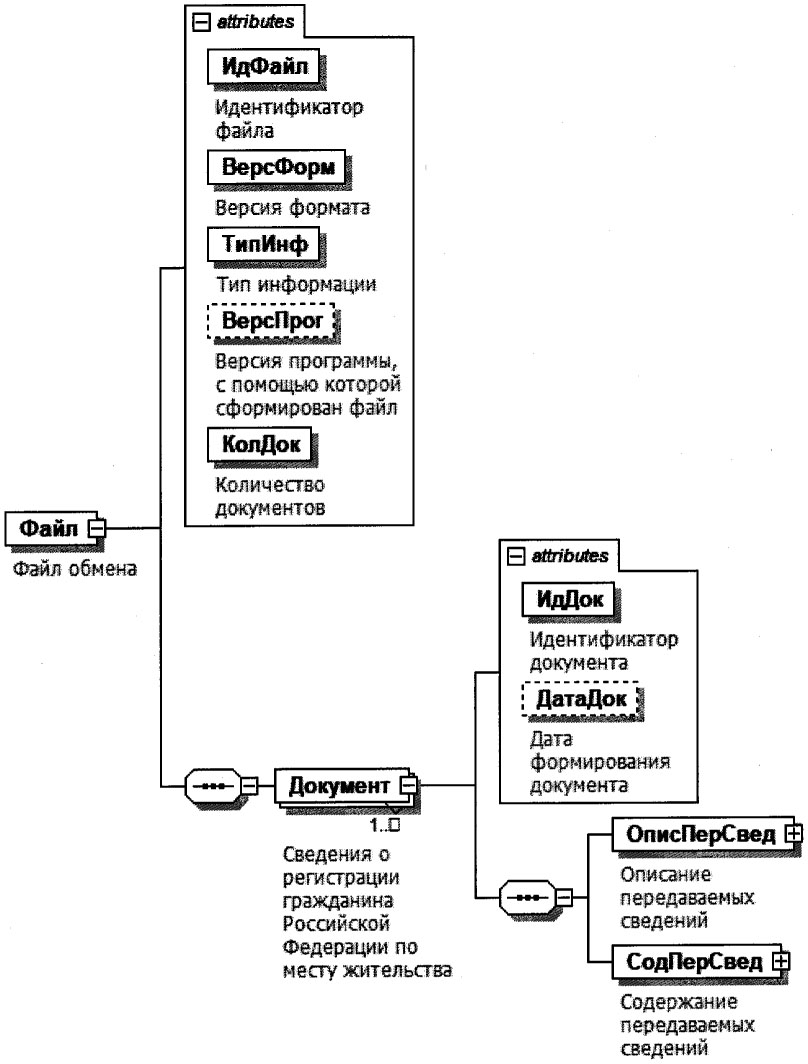 Рисунок 1. Диаграмма структуры файла обменаТаблица 4.1Файл обмена (Файл)Таблица 4.2Сведения о регистрации гражданина Российской Федерациипо месту жительства (Документ)Таблица 4.3Описание передаваемых сведений (ОписПерСвед)Таблица 4.4Содержание передаваемых сведений (СодПерСвед)Таблица 4.5Сведения о лице, зарегистрированном по месту жительствана территории Российской Федерации (СвФЛ)Таблица 4.6Сведения о документе, удостоверяющем личность (УдЛичнФЛТип)Таблица 4.7Сведения о регистрации по месту жительства на территорииРоссийской Федерации (СвРегМЖ)Таблица 4.8Адрес на территории Российской Федерации (АдрРФ)Таблица 4.9Адрес без указания муниципального образования (АдрКЛАДР)Таблица 4.10Адрес с указанием муниципального образования (АдрФИАС)Таблица 4.11Сведения о виде (код) и наименовании адресногоэлемента (ВидНаимКодТип)Таблица 4.12Сведения о виде и наименовании адресногоэлемента (ВидНаимТип)Таблица 4.13Сведения о типе и наименовании адресногоэлемента (ТипНаимТип)Таблица 4.14Сведения о номере адресного элемента (НомерТип)Таблица 4.15Фамилия, имя, отчество физического лица (ФИОПрТип)КодНаименование документа03Свидетельство о рождении21Паспорт гражданина Российской ФедерацииКодНаименование01Республика Адыгея (Адыгея)02Республика Башкортостан03Республика Бурятия04Республика Алтай05Республика Дагестан06Республика Ингушетия07Кабардино-Балкарская Республика08Республика Калмыкия09Карачаево-Черкесская Республика10Республика Карелия11Республика Коми12Республика Марий Эл13Республика Мордовия14Республика Саха (Якутия)15Республика Северная Осетия - Алания16Республика Татарстан (Татарстан)17Республика Тыва18Удмуртская Республика19Республика Хакасия20Чеченская Республика21Чувашская Республика - Чувашия22Алтайский край23Краснодарский край24Красноярский край25Приморский край26Ставропольский край27Хабаровский край28Амурская область29Архангельская область30Астраханская область31Белгородская область32Брянская область33Владимирская область34Волгоградская область35Вологодская область36Воронежская область37Ивановская область38Иркутская область39Калининградская область40Калужская область41Камчатский край42Кемеровская область - Кузбасс43Кировская область44Костромская область45Курганская область -46Курская область47Ленинградская область48Липецкая область49Магаданская область50Московская область51Мурманская область52Нижегородская область53Новгородская область54Новосибирская область55Омская область56Оренбургская область57Орловская область58Пензенская область59Пермский край60Псковская область61Ростовская область62Рязанская область63Самарская область64Саратовская область65Сахалинская область66Свердловская область67Смоленская область68Тамбовская область69Тверская область70Томская область71Тульская область72Тюменская область73Ульяновская область74Челябинская область75Забайкальский край76Ярославская область77г. Москва78г. Санкт-Петербург79Еврейская автономная область83Ненецкий автономный округ86Ханты-Мансийский автономный округ - Югра87Чукотский автономный округ89Ямало-Ненецкий автономный округ91Республика Крым92г. Севастополь99иные территории, включая город и космодром БайконурНаименование элементаСокращенное наименование (код) элементаПризнак типа элементаФормат элементаПризнак обязательности элементаДополнительная информацияИдентификатор файлаИдФайлАT(1-255)ОУСодержит (повторяет) имя сформированного файла (без расширения)Версия форматаВерсФормАT(1-5)ОПринимает значение: 4.02Тип информацииТипИнфАT(1-50)ОКПринимает значение: РЕГФЛМЖ_РФВерсия программы, с помощью которой сформирован файлВерсПрогАT(1-40)НКоличество документовКолДокАN(9)ОУказывает количество повторений элемента <Документ>.Принимает значение от 1 и болееСведения о регистрации гражданина Российской Федерации по месту жительстваДокументСОМСостав элемента представлен в таблице 4.2Наименование элементаСокращенное наименование (код) элементаПризнак типа элементаФормат элементаПризнак обязательности элементаДополнительная информацияИдентификатор документаИдДокАT(1-36)ОУказывается глобально уникальный идентификатор документа (GUID)Дата формирования документаДатаДокАT(=10)НТиповой элемент <ДатаТип>. Дата в формате ДД.ММ.ГГГГОписание передаваемых сведенийОписПерСведСОСостав элемента представлен в таблице 4.3Содержание передаваемых сведенийСодПерСведСОСостав элемента представлен в таблице 4.4Наименование элементаСокращенное наименование (код) элементаПризнак типа элементаФормат элементаПризнак обязательности элементаДополнительная информацияНаименование органа, осуществившего регистрацию физического лица по месту жительстваНаим_МВДАT(1-1000)ОИНН органа, осуществившего регистрацию физического лица по месту жительстваИНН_МВДАT(=10)ОТиповой элемент <ИННЮЛТип>КПП органа, осуществившего регистрацию физического лица по месту жительстваКПП_МВДАT(=9)ОТиповой элемент <КППТип>ОГРН органа, осуществившего регистрацию физического лица по месту жительстваОГРН_МВДАT(=13)ОТиповой элемент <ОГРНТип>Код налогового органа, в который представляются сведенияКодНОПолАT(=4)НКТиповой элемент <СОНОТип>Наименование элементаСокращенное наименование (код) элементаПризнак типа элементаФормат элементаПризнак обязательности элементаДополнительная информацияСведения о лице, зарегистрированном по месту жительства на территории Российской ФедерацииСвФЛСОСостав элемента представлен в таблице 4.5Сведения о регистрации по месту жительства на территории Российской ФедерацииСвРегМЖСОСостав элемента представлен в таблице 4.7Наименование элементаСокращенное наименование (код) элементаПризнак типа элементаФормат элементаПризнак обязательности элементаДополнительная информацияПолПолАT(=1)ОКПринимает значение:1 - мужской |2 - женскийПризнак полноты представляемой даты рождения физического лицаПрДатаРождАT(=1)ОКПринимает значение1 - в дате только год рождения |2 - в дате месяц и год рождения |3 - полная дата рожденияДата рожденияДатаРождАT(=10)ОТиповой элемент <ДатаТип>.Дата в формате ДД.ММ.ГГГГ.Значение элемента должно быть меньше или равно текущей датыМесто рожденияМестоРождАT(1-254)ОНомер записи акта гражданского состояния о рожденииНомЗапРождАT(=21)НУЭлемент обязателен при отсутствии элемента <УдЛичнФЛ>Фамилия, имя, отчество (при наличии)ФИОСОТиповой элемент <ФИОПрТип>.Состав элемента представлен в таблице 4.15Сведения о документе, удостоверяющем личностьУдЛичнФЛСНУТиповой элемент <УдЛичнФЛТип>.Состав элемента представлен в таблице 4.6. Элемент обязателен при отсутствии элемента <НомЗапРожд>Наименование элементаСокращенное наименование (код) элементаПризнак типа элементаФормат элементаПризнак обязательности элементаДополнительная информацияКод вида документа, удостоверяющего личностьКодВидДокАT(=2)ОКТиповой элемент <СПДУЛТип>.Принимает значение в соответствии с приложением N 1 "Коды видов документов" к порядку заполнения формы "Сведения о регистрации гражданина Российской Федерации по месту жительства" (далее - Порядок)Серия и номер документа, удостоверяющего личностьСерНомДокАT(1-25)ОТиповой элемент <СПДУЛШТип>.Принимает значение в соответствии с приложением N 1 "Коды видов документов" к ПорядкуДата выдачи документа, удостоверяющего личностьДатаДокАT(=10)ОТиповой элемент <ДатаТип>.Дата в формате ДД.ММ.ГГГГ.Значение элемента должно быть меньше или равно текущей даты и при <КодВидДок> = 21 должно отличаться от значения элемента <ДатаРожд> (из табл. 4.6) не менее чем на 13 лет и 10 месяцевНаименование органа, выдавшего документ, удостоверяющий личностьВыдДокАT(1-255)ОКод подразделения органа, выдавшего документ, удостоверяющий личностьКодВыдДокАT(=7)ННаименование элементаСокращенное наименование (код) элементаПризнак типа элементаФормат элементаПризнак обязательности элементаДополнительная информацияДата регистрации по месту жительстваДатаПостУчетАT(=10)ОТиповой элемент <ДатаТип>.Дата в формате ДД.ММ.ГГГГ.Значение элемента должно быть меньше или равно текущей датыДата снятия с регистрации по прежнему месту жительстваДатаСнятУчетАT(=10)НТиповой элемент <ДатаТип>.Дата в формате ДД.ММ.ГГГГ.Значение элемента должно быть меньше или равно текущей датыАдрес регистрации по месту жительства на территории Российской ФедерацииАдрМЖРФСОТиповой элемент <АдрРФТип>.Состав элемента представлен в таблице 4.8Адрес регистрации по прежнему месту жительстваАдрМЖРФПрСНТиповой элемент <АдрРФТип>.Состав элемента представлен в таблице 4.8Наименование элементаСокращенное наименование (код) элементаПризнак типа элементаФормат элементаПризнак обязательности элементаДополнительная информацияАдрес с указанием муниципального образования |АдрФИАССОТиповой элемент <АдрФИАС>.Состав элемента представлен в таблице 4.10Адрес без указания муниципального образованияАдрКЛАДРСОТиповой элемент <АдрКЛАДР>.Состав элемента представлен в таблице 4.9Наименование элементаСокращенное наименование (код) элементаПризнак типа элементаФормат элементаПризнак обязательности элементаДополнительная информацияПочтовый индексИндексАT(=6)НСубъект Российской Федерации (код)КодРегионАT(=2)ОКТиповой элемент <ССРФТип>.Принимает значение в соответствии с приложением N 2 "Коды субъектов Российской Федерации и иных территорий" к ПорядкуРайонРайонАT(1-50)НГородГородАT(1-50)Н-Населенный пункт (село, поселок, деревня, иное)НаселПунктАT(1-50)НУлица (проспект, переулок, аллея, иное)УлицаАT(1-50)НДом (владение)ДомАT(1-20)НКорпус (строение)КорпусАT(1-20)НКвартира (офис)КвартАT(1-20)ННаименование элементаСокращенное наименование (код) элементаПризнак типа элементаФормат элементаПризнак обязательности элементаДополнительная информацияУникальный идентификатор адресного объекта в государственном адресном реестреИдНомАT(1-36)НУказывается только при представлении в электронной форме, заполняемый автоматически при наборе адреса, содержащегося в государственном адресном реестреПочтовый индексИндексАT(=6)НСубъект Российской Федерации (код)РегионПT(=2)ОКТиповой элемент <ССРФТип>.Принимает значение в соответствии с приложением N 2 "Коды субъектов Российской Федерации и иных территорий" к ПорядкуМуниципальный район/городской округ/внутригородская территория города федерального значения/муниципальный округ/федеральная территорияМуниципРайонСНТиповой элемент <ВидНаимКодТип>.Состав элемента представлен в таблице 4.11.Элемент обязателен, если значение элемента <Регион> не равно 99Городское поселение/сельское поселение/межселенная территория в составе муниципального района/внутригородской район городского округаГородСелПоселенСНТиповой элемент <ВидНаимКодТип>.Состав элемента представлен в таблице 4.11Населенный пункт (город, деревня, село и прочее)НаселенПунктСНТиповой элемент <ВидНаимТип>.Состав элемента представлен в таблице 4.12Элемент планировочной структурыЭлПланСтруктурСНТиповой элемент <ТипНаимТип>.Состав элемента представлен в таблице 4.13Элемент улично-дорожной сетиЭлУлДорСетиСНТиповой элемент <ТипНаимТип>.Состав элемента представлен в таблице 4.13Здание/сооружениеЗданиеСНМТиповой элемент <НомерТип>.Состав элемента представлен в таблице 4.14.Признак множественности М принимает значение 3Помещение в пределах здания, сооруженияПомещЗданияСНТиповой элемент <НомерТип>.Состав элемента представлен в таблице 4.14Помещение в пределах квартирыПомещКвартирыСНТиповой элемент <НомерТип>.Состав элемента представлен в таблице 4.14Наименование элементаСокращенное наименование (код) элементаПризнак типа элементаФормат элементаПризнак обязательности элементаДополнительная информацияВид (код) элементаВидКодАT(=1)ОКПринимает значение:для элемента <МуниципРайон>1 - муниципальный район |2 - городской округ |3 - внутригородская территория города федерального значения |4 - муниципальный округ |5 - федеральная территория для элемента <ГородСелПоселен>1 - городское поселение |2 - сельское поселение |3 - межселенная территория в составе муниципального района |4 - внутригородской район городского округаНаименование элементаНаимАT(1-255)ОНаименование элементаСокращенное наименование (код) элементаПризнак типа элементаФормат элементаПризнак обязательности элементаДополнительная информацияВид элементаВидАT(1-50)ОНаименование элементаНаимАT(1-255)ОНаименование элементаСокращенное наименование (код) элементаПризнак типа элементаФормат элементаПризнак обязательности элементаДополнительная информацияТип элементаТипАT(1-50)ОНаименование элементаНаимАT(1-255)ОНаименование элементаСокращенное наименование (код) элементаПризнак типа элементаФормат элементаПризнак обязательности элементаДополнительная информацияТип элементаТипАT(1-50)ОНомер элементаНомерАT(1-255)ОНаименование элементаСокращенное наименование (код) элементаПризнак типа элементаФормат элементаПризнак обязательности элементаДополнительная информацияПризнак отсутствия фамилии |ПрФамилияПT(=1)ОКПринимает значение:1 - фамилия отсутствуетФамилияФамилияПT(1-60)ОУЭлемент должен присутствовать при отсутствии элемента <Имя>Признак отсутствия имени |ПрИмяПT(=1)ОКПринимает значение:1 - имя отсутствуетИмяИмяПT(1-60)ОУЭлемент должен присутствовать при отсутствии элемента <Фамилия>Признак отсутствия отчества |ПрОтчествоПT(=1)ОКПринимает значение:1 - отчество отсутствуетОтчествоОтчествоПT(1-60)О